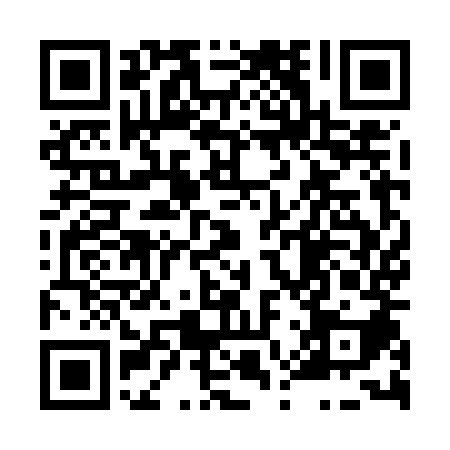 Prayer times for Bohumilice, Czech RepublicWed 1 May 2024 - Fri 31 May 2024High Latitude Method: Angle Based RulePrayer Calculation Method: Muslim World LeagueAsar Calculation Method: HanafiPrayer times provided by https://www.salahtimes.comDateDayFajrSunriseDhuhrAsrMaghribIsha1Wed3:175:3612:566:018:1710:262Thu3:145:3412:566:028:1910:283Fri3:115:3212:566:038:2010:314Sat3:085:3012:566:048:2210:345Sun3:055:2912:566:058:2310:376Mon3:025:2712:566:068:2510:397Tue2:595:2612:566:078:2610:428Wed2:565:2412:556:088:2810:459Thu2:535:2212:556:088:2910:4810Fri2:495:2112:556:098:3110:5011Sat2:465:1912:556:108:3210:5312Sun2:435:1812:556:118:3410:5613Mon2:405:1612:556:128:3510:5914Tue2:395:1512:556:138:3611:0215Wed2:395:1412:556:148:3811:0416Thu2:385:1212:556:148:3911:0517Fri2:385:1112:556:158:4011:0518Sat2:375:1012:556:168:4211:0619Sun2:375:0912:566:178:4311:0620Mon2:365:0712:566:188:4411:0721Tue2:365:0612:566:188:4611:0822Wed2:365:0512:566:198:4711:0823Thu2:355:0412:566:208:4811:0924Fri2:355:0312:566:208:4911:0925Sat2:355:0212:566:218:5111:1026Sun2:345:0112:566:228:5211:1027Mon2:345:0012:566:238:5311:1128Tue2:344:5912:566:238:5411:1229Wed2:334:5812:566:248:5511:1230Thu2:334:5712:576:258:5611:1331Fri2:334:5712:576:258:5711:13